Муниципальное образовательное учреждение«Средняя школа № 81 с углубленным изучением отдельных предметовЦентрального района г.Волгограда»Конкурс проектов работников библиотек учреждений образования,направленных на поощрение и продвижениедетского и подросткового чтения«МОЙ ПРОЕКТ О КНИГЕ, ЧТЕНИИ,БИБЛИОТЕКЕ»Номинация «АРТ – ПРОЕКТ»ПОЭТИЧЕСКИЙ МАРАФОН«КЛАССИКИ, или Стихи, которые…»Выполнила: Гурьева Елена Юрьевна, педагог-библиотекарьe-mail – elena.g.15.09@mail.ruВолгоград 2019Хотите верьте, хотите нет; но вот уже более десяти лет в нашей школе живет проект литературных игр «Zнай наших!». А любой проект живет до тех пор, пока он интересен. Цель нашего проекта проста: познакомить учащихся с книгами известных писателей не только нашей страны, но и других стран, не забывая при этом о книгах писателях нашего края, пишущих для детей.За столько лет действия проекта выработалась определенная  схема проведения, регламент и правила.Обычно играют целыми классами, но допустима  и команда из нескольких человек, представляющая один класс.Одновременно в игре участвуют от двух до шести команд.Тема игры объявляется не менее чем за месяц до состязания. Игру ведут, как правило, два взрослых человека, которые  выступают в роли ведущих / в нашем случае это библиотекарь и учитель истории/.Вся игра длится не более часа, поэтому ведущие обеспечивают высокий темп, а составители (у нас они же постоянные ведущие) – заботятся об оптимальном чередовании заданий разных типов. В связи с этим важная роль принадлежит конкурсам и  заданиям. Конкурсы – самая сложная часть проекта. Мы довольно быстро поняли, что нельзя использовать одну и ту же форму заданий. Становится скучно и участникам, и жюри. Поэтому жанры наших конкурсов каждый раз разные. Болельщики по ходу игры могут зарабатывать очки, выполняя специальные задания и отвечая на вопросы, с которыми не справились участники.Победители и финалисты награждаются призами.Прошлой весной мы решили чуть - чуть изменить нашей традиции и выбрать другую форму мероприятия и представить не одну книгу, а сразу несколько. Для презентации книг, а именно поэтических сборников, пишущих для детей, мы попробовали необычную для нас форму – поэтический марафон. ПОЭТИЧЕСКИЙ МАРАФОН,посвященный Всемирному дню поэзииНазвание проекта – «Классики, или Стихи, которые…»Тип проекта:по доминирующей деятельности учащихся:творческий;по предметному содержанию: литература;по продолжительности: месяц;Сроки проведения:  март 2018 года.Проблема: снижение интереса детей к чтению, к поэзии в частности.Цель:формирование устойчивого позитивного интереса к русской поэзии, возрождение традиций художественного чтения поэтических произведений.Задачи:- создание благоприятных условий для мотивации детей на чтение и познавательную деятельность;- расширение круга чтения учащихся путём включения в него новых писательских имён и произведений;- повышение литературно-языковой культуры учащихся;- формирование информационной культуры детей;- совершенствование интеллектуальных, коммуникативных навыков читателей.Актуальность:- направлен на реализацию национальной программы поддержки и развития чтения;- способствует устранению проблемы мотивации детей к чтению, улучшению качества знаний и развитию творческих способностей детей;- продукты  проекта имеют практическое применение в учебно-воспитательной деятельности библиотеки и школы.Ожидаемые результаты:- активизация познавательного интереса читателей-учащихся к книге; -повышение интеллектуального уровня детей; - формирование гражданской культуры личности читателя-ученика. - обеспечение стабильных потребностей и навыков работы с книгой; - выявление способных и одарённых личностей; - формирование умений практического и творческого применения знаний в учебно-воспитательной деятельности; - создание наглядного материала: виртуальной книжной выставки, дипломов для вручения всем участникам Марафона, буклетов, закладок-лайфхаков с самыми яркими и запоминающимися строчками;которые будут иметь практическое применение для проведения интегрированных библиотечных уроков, массовых мероприятий, выполнения учащимися домашних заданий по предметам гуманитарного цикла. Порядок и условия  проведения Марафона: /или ПРАВИЛА/:- для Марафона каждая параллель начальной школы выбирает один поэтический сборник из предложенных библиотекарем;- в Марафоне имеют право принять участие все желающие учащиеся 1-4 х классов;- каждый участник может представить для участия в Марафоне только одно стихотворение;          - участником марафона может быть, как один чтец, так и коллектив чтецов;           - стихотворение должно исполняться наизусть, выразительно;- все участники Марафона получают  на память Дипломы участников. Программа марафона разделена на четыре условных отделения, по  часу с небольшим каждое, между которыми паузы заполняли учителя, родители и старшеклассники. В исполнении 36 учащихся 1-х классов  громко и напористо звучали 36 стихотворений из книги «Веселый слон»,  Г.Кружкова «Здравствуй, корова!»Для участия  в Марафоне 2-х классов /45 уч-ся/ с нескрываемым удовольствием и желанием выбирали и читали 37 стихотворений  из книги «Стихи, которые…» / Ребята третьих классов /32 уч-ся/ решили остановить свой выбор на книгах серии «Пестрый квадрат»: Марины Бородицкой  «Тайный гонец», Дины Бурачевской«Как будто», Михаила Есеновского«Прическа номер один».Четвероклассники /48 уч-ся/, представляя книги М. Цветаевой  «Каток растаял» и «Мой рыцарь», сборники «Поэты Золотого века детям» и «Поэты Серебряного века детям», читали стихи любимых классиков скромно и внимательно, боясь упустить важную суть.Итак, 21 марта 2018 года.Все пять часов /с 10 часов до 14 часов/ прошли ярко и эмоционально - пролетели, как один миг. Выступления юных чтецов, которые следовали один за другим, доставили немало удовольствия и радости  зрителям. Каждый желающий /161 уч-ся/выбрал и прочитал стихотворение /153/, которое бы понравилось не только самому, но вызвало интерес и эмоциональный отклик у слушателей, а было их не много и не мало, а 285 ребят.Слушали так, что в воздухе чувствовалось сопереживание и восторг, а я-то боялась, что наша неугомонная малышня не будет слушать и им будет скучно. Ничего подобного. Тишина в зале.Мы, взрослые, увидели, что дети умеют чувствовать, восторгаться, сопереживать. А самое главное, как они умеют слушать стихи! Теперь планируем провести такой же праздник в конце октября, посвященный Борису Заходеру. Весенний поэтический день получился ярким и запоминающимся. За неделю до поэтического марафона в каждом классе начальной школы было рассказано об истории праздника /Всемирного дня поэзии/, библиотекарь познакомила с творчеством разных поэтов и интересными биографическими фактами. Среди прочитанных стихов в этот день были короткие и длинные, лирические и печальные, знаменитые и забытые,  о природе и погоде, о привычках и слабостях, о дружбе. Одним словом, про все и на любой вкус. Поэтому в зале можно было увидеть и услышать много человеческих  эмоций: и восторг, и смех, и слезы, и восхищение.Поэтический марафон стал не только праздником поэзии и свободного чтения  стихов, он стал праздником книги и чтения, праздником русской словесности.ПРИЛОЖЕНИЯСПИСОК КНИГ«РУССКИЕ ПОЭТЫ ДЛЯ ДЕТЕЙ И ВЗРОСЛЫХ»Моравская, Мария Людвиговна.
Апельсиновые корки [Текст] : [6+] / Мария Моравская ; художник Андрей Дубровский. - Москва : Август, 2018. - 57 с. : цв. ил.; 22 см. - (Серия "Русские поэты для детей и взрослых").Поэты золотого века детям [Текст]: [сборник : для дошкольного и младшего школьного возраста : 0+] / художник Анна Твердохлебова. - Москва : ОНИКС-ЛИТ, печ. 2017. - 63 с. :цв. ил.Поэты Серебряного века детям [Текст] : [сборник: для дошкольного и младшего школьного возраста]. - Москва : ОНИКС-ЛИТ, 2018. - 63 с. :цв. ил.Цветаева, Марина Ивановна.Каток растаял [Текст] : [для детей от 10 лет] / Марина Цветаева ; иллюстрации Екатерины Рожковой. - Москва : Август, 2018. - 94 с. : ил.Цветаева, Марина Ивановна.Мой рыцарь [Текст] : [из книг "Вечерний альбом" (1910) и "Волшебный фонарь" (1912) : 6+] / Марина Цветаева ; художник Катя Толстая ; [составление, статья, примечания Е. Путиловой]. - Санкт-Петербург : Детское время, 2017. - 76, [3] с. :цв. ил.«СТИХИ, КОТОРЫЕ…»Вежливый слон [Текст] : стихи : [для дошкольного возраста : 0+] / Рената Муха, Вадим Левин, Виктор Лунин ; иллюстрации Инны Красовской. - Москва : Махаон, 2017. - 123, [4] с. : цв. ил.; 25 см. - (Весёлые книжки).Ерошин, Алексей Дмитриевич.
Шёл по городу скелет [Текст] / Алексей Ерошин ;художник Максим Покалёв. - Москва : Мелик-Пашаев, 2017. - 47 с. :цв. ил.Кружков, Григорий Михайлович.
Здравствуй, корова! [Текст] : [сборник стихов : для младшего школьного возраста : 0+] / Григорий Кружков ; художник Мария Пчелинцева. - Москва :Нигма, 2018. - 52, [3] с. :цв. ил.Лучшие поэты от А до Я [Текст] : [стихи : для детей до 3 лет] / [ответственный редактор М. А. Мельниченко ; художники: О. Гончаров и др.]. - Москва : РОСМЭН, 2018. - 126, [1] с. :цв. ил.Стихи, которые… [Текст] :сборник/Н.Ю.Боровков: рис. Р.Сахалтуев. М.: Лабиринт пресс, 2017. – 112с, [4] с. : ил.Яснов, Михаил Давидович.
Самое доброе слово [Текст] : [стихи для детей : для младшего школьного возраста : 6+] / Михаил Яснов ; художник Алиса Сербиненко. - Москва :Издательский дом Мещерякова, 2018. - 126, [1] с. : цв. ил.; 23 см. - (Серия "Книги Михаила Яснова"; кн. 1.«ПЕСТРЫЙ КВАДРАТ»Бородицкая, Марина Яковлевна.
Тайный гонец [Текст] : [для детей среднего школьного возраста : 6+] / Марина Бородицкая ; рисовала Н. Бугославская. - Москва : Эгмонт, cop. 2018. - 61, [2] с. : цв. ил.; 22 см. - (Пёстрый квадрат).Бурачевская, Дина И.
Как будто [Текст] : [сборник стихотворений : для детей среднего школьного возраста : 0+] / Дина Бурачевская ; [рисовала Анна Кольцова]. - Москва : Эгмонт, cop. 2017. - 61, [2] с. : цв. ил.; 23 см. - (Серия "Пёстрый квадрат").Гиваргизов, Артур Александрович.
Записки собаки охотника (и много всего другого) [Текст] : [сборник стихотворений : для детей среднего школьного возраста : 6+] / Артур Гиваргизов ; художник Ляля Ваганова. - Москва : Эгмонт Россия, cop. 2018. - 63 с. : цв. ил.; 23х22 см. - (Пёстрый квадрат)Гиваргизов, Артур Александрович.
Когда некогда [Текст] : [стихи : для детей среднего школьного возраста : 0+] / Артур Гиваргизов ; иллюстрации Ирины Дешалыт. - Москва : Эгмонт Россия, 2017. - 46, [1] с. : цв. ил.; 22 см. - (Серия "Пёстрый квадрат").Дядина, Галина Сергеевна.
Вот иду я в шубе [Текст] : [для детей среднего школьного возраста : 6+] / Галина Дядина ; художник Татьяна Шахуро. - Москва : Эгмонт, 2018. - 63 с. : цв. ил.; 22 см. - (Серия "Пёстрый квадрат").Есеновский, Михаил Юрьевич.
Причëска номер один [Текст] : [для детей среднего школьного возраста : 6+] / Михаил Есеновский ; художник Маша Згода. - Москва : Эгмонт, cop. 2018. - 62, [1] с. : цв. ил.; 23 см. - (Серия "Пестрый квадрат").Собакин,Тим.
Из переписки с коровой / Тим Собакин ;худож. Зина Сурова. - Москва : Эгмонт, 2010. - 47 с. : цв. ил.; 22 см. - (Серия "Пестрый квадрат").ПОЭТИЧЕСКАЯ СЕРИЯ «САМОКАТА»Аксельрод, Елена.
В море мылся великан [Текст] : стихи для детей / Елена Аксельрод ; илл. Алины Рубан. - Москва : Самокат, 2012. - 80 с. : ил. - (Поэтическая серия "Самоката").Бородицкая, Марина Яковлевна.
Прогульщик и прогульщица : стихи для детей и не только / Марина Бородицкая; худож. Ирина Иванова. - [2-е изд.]. - Москва : Самокат, 2008. - 79 с. : ил. - (Поэтическая серия "Самоката").Вейцман, Марк Израилевич.
Обычная драка [Текст] : [поэтический сборник : для среднего и старшего школьного возраста : 0+] / Марк Вейцман ; худож. Ирина Иванова. - Москва : Самокат, 2013. - 78, [1] с. : цв. ил.; 22 см. - (Поэтическая серия "Самоката").Вишневецкая, Марина.
Кто такие сутки? [Текст] : для дошкольного и младшего школьного возраста : [поэтический сборник : 0+] / Марина Вишневецкая ; илл. Любови Березиной. - Москва : Самокат, 2018. - 80 с. :цв. ил. - (Поэтическая серия "Самоката").Вронский, Юрий Петрович.Грустный кондитер [Текст] :Норвеж. стихи для детей [младш. возраста] / Илл. А. Флоренской. - Москва : Самокат, 2012. - 80 с. : ил.; 22 см.Гиваргизов, Артур Александрович.
Когда некогда [Текст] : [стихи : для среднего школьного возраста] / АртурГиваргизов ; ил. Ирины Дешалыт. - Москва : Самокат, 2012. - 79 с. :цв. ил. - (Поэтическая серия "Самоката").Гиваргизов, Артур Александрович.
Мы так похожи : [поэтический сборник : для семейного чтения] / АртурГиваргизов. - 2-е изд. - Москва : Самокат, 2008. - 79 с. : ил. - (Поэтическая серия "Самоката").Григорьев, Олег Евгеньевич.
Стихи для детей [Текст] : [для семейного чтения] / Олег Григорьев ; [ил. Ирины Затуловской]. - 3-е изд. - Москва : Самокат, 2010. - 77, [2] с. :цв. ил. - (Поэтическая серия "Самоката").Грозовский, Михаил Леонидович.
Я был в стране чудес : [поэтический сборник : для младшего и среднего школьного возраста] / Михаил Грозовский ; худож. Татьяна Ситникова. - Москва : Самокат, 2009. - 78, [1] с. : ил., цв. ил. - (Поэтическая серия "Самоката").Коваль, Юрий Иосифович.
Сколько хочешь крокодилов [Текст] : стихи : [для младшего и среднего школьного возраста] / Юрий Коваль ; нарисовала Таня Кузнецова. - Москва : Самокат, 2016. - 79 с. :цв. ил. - (Поэтическая серия "Самоката").Кружков, Григорий Михайлович.
Письмо с парохода : [поэтический сборник : для среднего школьного возраста] / Григорий Кружков ; ил. Татьяны Кормер. - Москва : Самокат, 2009. - 78, [1] с. :цв. ил. - (Поэтическая серия "Самоката").Левин, Вадим.
Стихи с горчицей [Текст] : для малышей и взрослых : [поэтический сборник : 0+] / Вадим Левин ; рис. Анны Романовой. - Москва : Самокат, 2015. - 79 с. :цв. ил. - (Поэтическая серия "Самоката")Стамова, Татьяна.
Расклейщики афиш [Текст] : стихи для детей / Татьяна Стамова ; худож. Виктория Попова. - Москва : Самокат, 2013. - 79 с. : ил. - (Поэтическая серия "Самоката").Стихи французских поэтов для детей / составил и перевел с фр. Михаил Яснов. - М. : Самокат, 2006. - 76, [2] с. : ил., портр.- (Поэтическая серия "Самоката").Тимофеевский, Александр Павлович.
Пусть бегут неуклюжи [Текст] : [поэтический сборник : для семейного чтения] / Александр Тимофеевский. - Москва : Самокат, 2008. - 78, [1] с. :цв. ил. - (Поэтическая серия "Самоката").Шевчук, Игорь.
Шёл хомяк в пиджаке [Текст] : [поэтический сборник : 0+] / Игорь Шевчук. - Москва : Самокат, 2018. - 78, [1] с. :цв. ил. - (Поэтическая серия).Яснов, Михаил Давидович.Собиратель сосулек : [поэтический сборник : для младшего и среднего школьного возраста] / Михаил Яснов ; худож. Зина Сурова. - Москва : Самокат, 2009. - 76, [3] с. :цв. ил. - (Поэтическая серия "Самоката").ФОТООТЧЕТ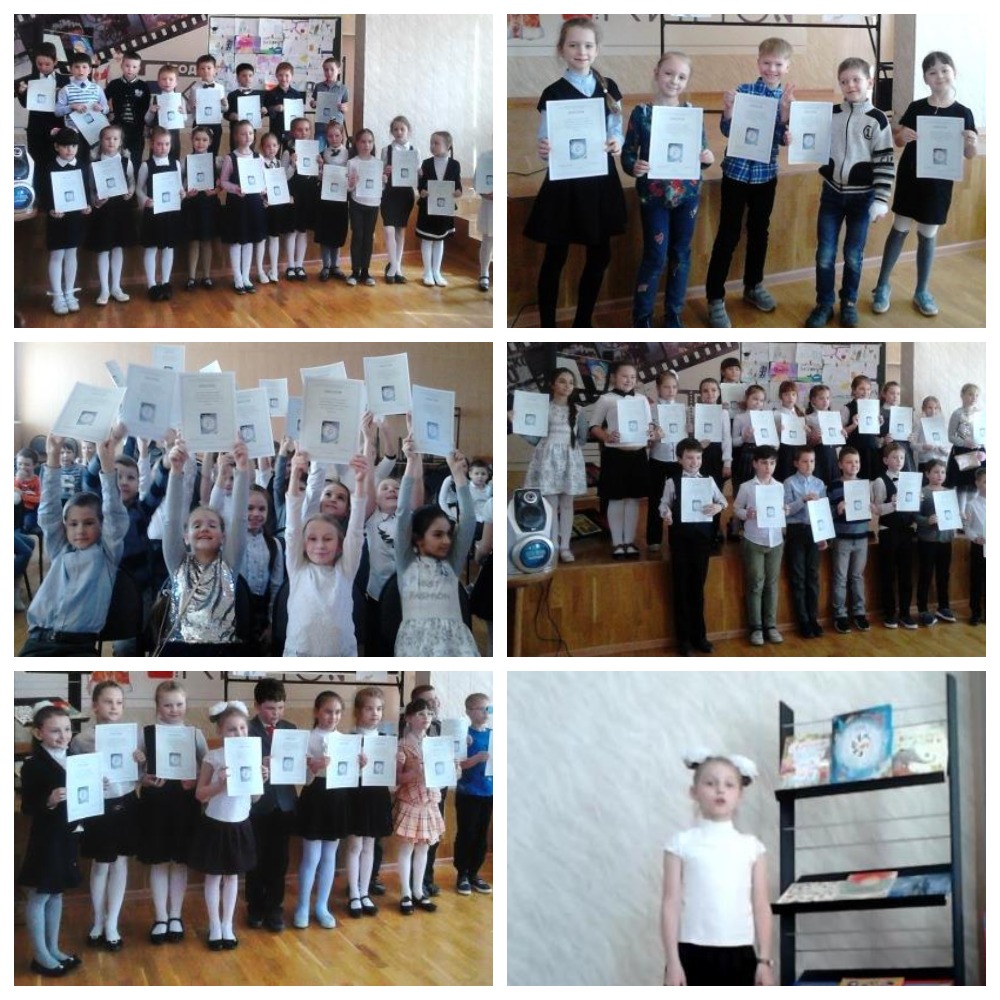 